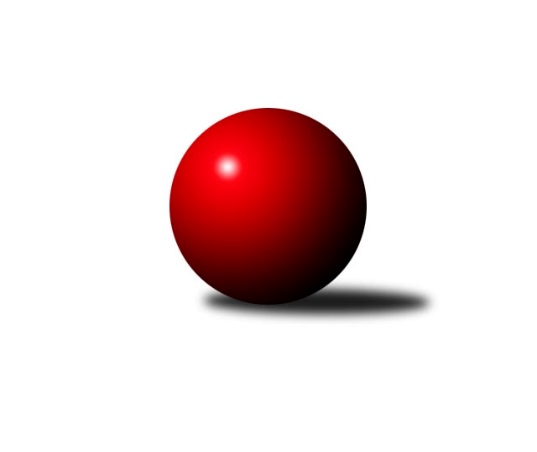 Č.6Ročník 2023/2024	13.6.2024 Divize AS 2023/2024Statistika 6. kolaTabulka družstev:		družstvo	záp	výh	rem	proh	skore	sety	průměr	body	plné	dorážka	chyby	1.	KK Konstruktiva Praha B	6	5	0	1	35.0 : 13.0 	(47.5 : 24.5)	2657	10	1784	873	25.5	2.	TJ Sparta Kutná Hora A	6	5	0	1	31.0 : 17.0 	(41.0 : 31.0)	2576	10	1752	824	25.8	3.	TJ Sokol Benešov B	6	5	0	1	29.0 : 19.0 	(42.5 : 29.5)	2602	10	1782	820	33.8	4.	KK Kosmonosy B	6	4	0	2	30.0 : 18.0 	(41.5 : 30.5)	2607	8	1801	806	36.8	5.	TJ AŠ Mladá Boleslav	6	3	1	2	25.0 : 23.0 	(31.5 : 40.5)	2494	7	1751	743	49.5	6.	KK Slavoj C	6	3	1	2	20.0 : 28.0 	(23.0 : 49.0)	2520	7	1741	780	38.7	7.	SK Meteor Praha A	5	2	2	1	23.0 : 17.0 	(37.5 : 22.5)	2580	6	1761	818	38.2	8.	TJ Sokol Praha-Vršovice A	5	3	0	2	23.0 : 17.0 	(34.5 : 25.5)	2545	6	1744	801	38.6	9.	TJ Astra A	5	2	0	3	20.5 : 19.5 	(33.0 : 27.0)	2477	4	1736	742	43.4	10.	KK Vlašim A	6	1	1	4	19.5 : 28.5 	(30.5 : 41.5)	2486	3	1713	774	46.5	11.	AC Sparta Praha A	6	1	1	4	18.0 : 30.0 	(36.5 : 35.5)	2607	3	1812	795	36.7	12.	TJ Sokol Brandýs n. L. A	5	1	0	4	17.0 : 23.0 	(30.0 : 30.0)	2470	2	1715	755	35.6	13.	TJ Lhotka A	6	1	0	5	15.5 : 32.5 	(29.0 : 43.0)	2402	2	1701	702	50	14.	TJ Neratovice	6	1	0	5	13.5 : 34.5 	(22.0 : 50.0)	2403	2	1682	721	44.7Tabulka doma:		družstvo	záp	výh	rem	proh	skore	sety	průměr	body	maximum	minimum	1.	TJ AŠ Mladá Boleslav	4	3	1	0	22.0 : 10.0 	(26.5 : 21.5)	2468	7	2487	2449	2.	KK Konstruktiva Praha B	3	3	0	0	18.0 : 6.0 	(26.5 : 9.5)	2674	6	2681	2669	3.	TJ Sparta Kutná Hora A	4	3	0	1	20.0 : 12.0 	(27.5 : 20.5)	2664	6	2704	2580	4.	TJ Sokol Praha-Vršovice A	2	2	0	0	14.0 : 2.0 	(19.0 : 5.0)	2503	4	2527	2479	5.	TJ Astra A	2	2	0	0	13.5 : 2.5 	(18.0 : 6.0)	2529	4	2536	2521	6.	SK Meteor Praha A	2	2	0	0	13.0 : 3.0 	(18.0 : 6.0)	2715	4	2801	2629	7.	KK Kosmonosy B	2	2	0	0	12.0 : 4.0 	(15.5 : 8.5)	2779	4	2833	2724	8.	TJ Sokol Benešov B	3	2	0	1	12.0 : 12.0 	(19.5 : 16.5)	2535	4	2667	2427	9.	KK Slavoj C	2	1	1	0	9.0 : 7.0 	(9.0 : 15.0)	2760	3	2779	2741	10.	KK Vlašim A	4	1	1	2	16.0 : 16.0 	(23.5 : 24.5)	2598	3	2678	2545	11.	TJ Sokol Brandýs n. L. A	3	1	0	2	12.0 : 12.0 	(21.0 : 15.0)	2447	2	2483	2409	12.	TJ Lhotka A	3	1	0	2	11.5 : 12.5 	(20.0 : 16.0)	2457	2	2561	2381	13.	AC Sparta Praha A	3	1	0	2	9.0 : 15.0 	(15.5 : 20.5)	2556	2	2614	2508	14.	TJ Neratovice	3	1	0	2	9.0 : 15.0 	(14.0 : 22.0)	2475	2	2500	2455Tabulka venku:		družstvo	záp	výh	rem	proh	skore	sety	průměr	body	maximum	minimum	1.	TJ Sokol Benešov B	3	3	0	0	17.0 : 7.0 	(23.0 : 13.0)	2624	6	2646	2587	2.	TJ Sparta Kutná Hora A	2	2	0	0	11.0 : 5.0 	(13.5 : 10.5)	2532	4	2607	2457	3.	KK Konstruktiva Praha B	3	2	0	1	17.0 : 7.0 	(21.0 : 15.0)	2665	4	2704	2592	4.	KK Kosmonosy B	4	2	0	2	18.0 : 14.0 	(26.0 : 22.0)	2564	4	2696	2466	5.	KK Slavoj C	4	2	0	2	11.0 : 21.0 	(14.0 : 34.0)	2461	4	2570	2305	6.	SK Meteor Praha A	3	0	2	1	10.0 : 14.0 	(19.5 : 16.5)	2535	2	2602	2499	7.	TJ Sokol Praha-Vršovice A	3	1	0	2	9.0 : 15.0 	(15.5 : 20.5)	2566	2	2579	2545	8.	AC Sparta Praha A	3	0	1	2	9.0 : 15.0 	(21.0 : 15.0)	2624	1	2762	2474	9.	TJ Sokol Brandýs n. L. A	2	0	0	2	5.0 : 11.0 	(9.0 : 15.0)	2482	0	2517	2446	10.	KK Vlašim A	2	0	0	2	3.5 : 12.5 	(7.0 : 17.0)	2430	0	2435	2425	11.	TJ AŠ Mladá Boleslav	2	0	0	2	3.0 : 13.0 	(5.0 : 19.0)	2507	0	2570	2444	12.	TJ Astra A	3	0	0	3	7.0 : 17.0 	(15.0 : 21.0)	2460	0	2573	2309	13.	TJ Neratovice	3	0	0	3	4.5 : 19.5 	(8.0 : 28.0)	2379	0	2430	2346	14.	TJ Lhotka A	3	0	0	3	4.0 : 20.0 	(9.0 : 27.0)	2384	0	2456	2297Tabulka podzimní části:		družstvo	záp	výh	rem	proh	skore	sety	průměr	body	doma	venku	1.	KK Konstruktiva Praha B	6	5	0	1	35.0 : 13.0 	(47.5 : 24.5)	2657	10 	3 	0 	0 	2 	0 	1	2.	TJ Sparta Kutná Hora A	6	5	0	1	31.0 : 17.0 	(41.0 : 31.0)	2576	10 	3 	0 	1 	2 	0 	0	3.	TJ Sokol Benešov B	6	5	0	1	29.0 : 19.0 	(42.5 : 29.5)	2602	10 	2 	0 	1 	3 	0 	0	4.	KK Kosmonosy B	6	4	0	2	30.0 : 18.0 	(41.5 : 30.5)	2607	8 	2 	0 	0 	2 	0 	2	5.	TJ AŠ Mladá Boleslav	6	3	1	2	25.0 : 23.0 	(31.5 : 40.5)	2494	7 	3 	1 	0 	0 	0 	2	6.	KK Slavoj C	6	3	1	2	20.0 : 28.0 	(23.0 : 49.0)	2520	7 	1 	1 	0 	2 	0 	2	7.	SK Meteor Praha A	5	2	2	1	23.0 : 17.0 	(37.5 : 22.5)	2580	6 	2 	0 	0 	0 	2 	1	8.	TJ Sokol Praha-Vršovice A	5	3	0	2	23.0 : 17.0 	(34.5 : 25.5)	2545	6 	2 	0 	0 	1 	0 	2	9.	TJ Astra A	5	2	0	3	20.5 : 19.5 	(33.0 : 27.0)	2477	4 	2 	0 	0 	0 	0 	3	10.	KK Vlašim A	6	1	1	4	19.5 : 28.5 	(30.5 : 41.5)	2486	3 	1 	1 	2 	0 	0 	2	11.	AC Sparta Praha A	6	1	1	4	18.0 : 30.0 	(36.5 : 35.5)	2607	3 	1 	0 	2 	0 	1 	2	12.	TJ Sokol Brandýs n. L. A	5	1	0	4	17.0 : 23.0 	(30.0 : 30.0)	2470	2 	1 	0 	2 	0 	0 	2	13.	TJ Lhotka A	6	1	0	5	15.5 : 32.5 	(29.0 : 43.0)	2402	2 	1 	0 	2 	0 	0 	3	14.	TJ Neratovice	6	1	0	5	13.5 : 34.5 	(22.0 : 50.0)	2403	2 	1 	0 	2 	0 	0 	3Tabulka jarní části:		družstvo	záp	výh	rem	proh	skore	sety	průměr	body	doma	venku	1.	KK Vlašim A	0	0	0	0	0.0 : 0.0 	(0.0 : 0.0)	0	0 	0 	0 	0 	0 	0 	0 	2.	TJ Sokol Brandýs n. L. A	0	0	0	0	0.0 : 0.0 	(0.0 : 0.0)	0	0 	0 	0 	0 	0 	0 	0 	3.	AC Sparta Praha A	0	0	0	0	0.0 : 0.0 	(0.0 : 0.0)	0	0 	0 	0 	0 	0 	0 	0 	4.	TJ Lhotka A	0	0	0	0	0.0 : 0.0 	(0.0 : 0.0)	0	0 	0 	0 	0 	0 	0 	0 	5.	SK Meteor Praha A	0	0	0	0	0.0 : 0.0 	(0.0 : 0.0)	0	0 	0 	0 	0 	0 	0 	0 	6.	TJ Astra A	0	0	0	0	0.0 : 0.0 	(0.0 : 0.0)	0	0 	0 	0 	0 	0 	0 	0 	7.	TJ Neratovice	0	0	0	0	0.0 : 0.0 	(0.0 : 0.0)	0	0 	0 	0 	0 	0 	0 	0 	8.	TJ AŠ Mladá Boleslav	0	0	0	0	0.0 : 0.0 	(0.0 : 0.0)	0	0 	0 	0 	0 	0 	0 	0 	9.	KK Kosmonosy B	0	0	0	0	0.0 : 0.0 	(0.0 : 0.0)	0	0 	0 	0 	0 	0 	0 	0 	10.	TJ Sokol Benešov B	0	0	0	0	0.0 : 0.0 	(0.0 : 0.0)	0	0 	0 	0 	0 	0 	0 	0 	11.	KK Slavoj C	0	0	0	0	0.0 : 0.0 	(0.0 : 0.0)	0	0 	0 	0 	0 	0 	0 	0 	12.	TJ Sokol Praha-Vršovice A	0	0	0	0	0.0 : 0.0 	(0.0 : 0.0)	0	0 	0 	0 	0 	0 	0 	0 	13.	TJ Sparta Kutná Hora A	0	0	0	0	0.0 : 0.0 	(0.0 : 0.0)	0	0 	0 	0 	0 	0 	0 	0 	14.	KK Konstruktiva Praha B	0	0	0	0	0.0 : 0.0 	(0.0 : 0.0)	0	0 	0 	0 	0 	0 	0 	0 Zisk bodů pro družstvo:		jméno hráče	družstvo	body	zápasy	v %	dílčí body	sety	v %	1.	Břetislav Vystrčil 	KK Kosmonosy B 	5	/	5	(100%)	9	/	10	(90%)	2.	Jakub Wrzecionko 	KK Konstruktiva Praha B 	5	/	5	(100%)	9	/	10	(90%)	3.	Zdeněk Rajchman 	TJ Sparta Kutná Hora A 	5	/	5	(100%)	8	/	10	(80%)	4.	Pavel Horáček ml.	TJ AŠ Mladá Boleslav  	5	/	5	(100%)	6	/	10	(60%)	5.	Petr Neumajer 	AC Sparta Praha A 	5	/	6	(83%)	10	/	12	(83%)	6.	Radek Horák 	TJ AŠ Mladá Boleslav  	5	/	6	(83%)	9	/	12	(75%)	7.	Jaroslav Pleticha st.	KK Konstruktiva Praha B 	5	/	6	(83%)	8	/	12	(67%)	8.	Jiří Jabůrek 	TJ Sokol Praha-Vršovice A 	4	/	5	(80%)	8	/	10	(80%)	9.	Karel Křenek 	TJ Sokol Brandýs n. L. A 	4	/	5	(80%)	8	/	10	(80%)	10.	Miloslav Rychetský 	TJ Sokol Brandýs n. L. A 	4	/	5	(80%)	8	/	10	(80%)	11.	Zbyněk Vilímovský 	TJ Sokol Praha-Vršovice A 	4	/	5	(80%)	7.5	/	10	(75%)	12.	Dušan Hrčkulák 	TJ Sparta Kutná Hora A 	4	/	5	(80%)	7	/	10	(70%)	13.	Ivo Steindl 	SK Meteor Praha A 	4	/	5	(80%)	7	/	10	(70%)	14.	Pavel Plachý 	SK Meteor Praha A 	4	/	5	(80%)	6	/	10	(60%)	15.	Petr Brabenec 	TJ Sokol Benešov B 	4	/	6	(67%)	9	/	12	(75%)	16.	Václav Klička 	AC Sparta Praha A 	4	/	6	(67%)	8	/	12	(67%)	17.	Radek Tajč 	KK Kosmonosy B 	4	/	6	(67%)	8	/	12	(67%)	18.	Andrea Axmanová 	KK Konstruktiva Praha B 	4	/	6	(67%)	7.5	/	12	(63%)	19.	Petr Červ 	TJ Sokol Benešov B 	4	/	6	(67%)	7	/	12	(58%)	20.	Václav Tůma 	KK Vlašim A 	4	/	6	(67%)	7	/	12	(58%)	21.	Vladimír Holý 	TJ Sparta Kutná Hora A 	4	/	6	(67%)	7	/	12	(58%)	22.	Jan Kocurek 	KK Kosmonosy B 	3	/	4	(75%)	6	/	8	(75%)	23.	František Čvančara 	TJ Sokol Brandýs n. L. A 	3	/	4	(75%)	5	/	8	(63%)	24.	Martin Čistý 	TJ Lhotka A 	3	/	4	(75%)	5	/	8	(63%)	25.	Jan Kvapil 	TJ Neratovice 	3	/	4	(75%)	4	/	8	(50%)	26.	Emilie Somolíková 	KK Konstruktiva Praha B 	3	/	5	(60%)	8	/	10	(80%)	27.	Martin Boháč 	SK Meteor Praha A 	3	/	5	(60%)	7.5	/	10	(75%)	28.	Daniel Veselý 	TJ Astra A 	3	/	5	(60%)	7.5	/	10	(75%)	29.	Marek Červ 	TJ Sokol Benešov B 	3	/	5	(60%)	7	/	10	(70%)	30.	Jakub Vodička 	TJ Astra A 	3	/	5	(60%)	7	/	10	(70%)	31.	Ladislav Zahrádka 	SK Meteor Praha A 	3	/	5	(60%)	7	/	10	(70%)	32.	Dušan Hejduk 	TJ Lhotka A 	3	/	5	(60%)	6	/	10	(60%)	33.	Tomáš Hroza 	TJ Astra A 	3	/	5	(60%)	6	/	10	(60%)	34.	Věroslav Řípa 	KK Kosmonosy B 	3	/	5	(60%)	5	/	10	(50%)	35.	Josef Trnka 	TJ Neratovice 	3	/	5	(60%)	5	/	10	(50%)	36.	Tomáš Zimmerhakl 	KK Kosmonosy B 	3	/	5	(60%)	5	/	10	(50%)	37.	Marek Šveda 	TJ Astra A 	3	/	5	(60%)	5	/	10	(50%)	38.	Jiří Kočí 	TJ Sokol Benešov B 	3	/	5	(60%)	4	/	10	(40%)	39.	Ladislav Hlaváček 	KK Vlašim A 	3	/	6	(50%)	8	/	12	(67%)	40.	Ladislav Kalous 	TJ Sokol Benešov B 	3	/	6	(50%)	7	/	12	(58%)	41.	Dušan Hejduk 	TJ Lhotka A 	3	/	6	(50%)	7	/	12	(58%)	42.	Michal Ostatnický 	KK Konstruktiva Praha B 	3	/	6	(50%)	7	/	12	(58%)	43.	Pavel Palaštuk 	TJ AŠ Mladá Boleslav  	3	/	6	(50%)	6.5	/	12	(54%)	44.	Petr Hartina 	AC Sparta Praha A 	3	/	6	(50%)	6.5	/	12	(54%)	45.	Josef Dotlačil 	KK Vlašim A 	3	/	6	(50%)	6	/	12	(50%)	46.	Michal Horáček 	TJ AŠ Mladá Boleslav  	3	/	6	(50%)	6	/	12	(50%)	47.	Jan Bürger 	KK Slavoj C 	3	/	6	(50%)	6	/	12	(50%)	48.	Petr Sedláček 	KK Slavoj C 	3	/	6	(50%)	5	/	12	(42%)	49.	Eva Václavková 	KK Konstruktiva Praha B 	3	/	6	(50%)	5	/	12	(42%)	50.	Jiří Kašpar 	KK Slavoj C 	3	/	6	(50%)	3	/	12	(25%)	51.	Petr Seidl 	TJ Astra A 	2.5	/	4	(63%)	4	/	8	(50%)	52.	Jaroslav Pleticha ml.	KK Konstruktiva Praha B 	2	/	2	(100%)	3	/	4	(75%)	53.	Jan Urban 	KK Vlašim A 	2	/	2	(100%)	3	/	4	(75%)	54.	Jiří Rejthárek 	TJ Sokol Praha-Vršovice A 	2	/	3	(67%)	4	/	6	(67%)	55.	Michal Hrčkulák 	TJ Sparta Kutná Hora A 	2	/	3	(67%)	4	/	6	(67%)	56.	Viktor Jungbauer 	KK Slavoj C 	2	/	3	(67%)	4	/	6	(67%)	57.	Václav Sommer 	TJ Sokol Brandýs n. L. A 	2	/	3	(67%)	3.5	/	6	(58%)	58.	Pavel Grygar 	TJ Sokol Praha-Vršovice A 	2	/	3	(67%)	3	/	6	(50%)	59.	Antonín Krejza 	TJ Sokol Praha-Vršovice A 	2	/	3	(67%)	3	/	6	(50%)	60.	Karel Nový 	TJ Lhotka A 	2	/	4	(50%)	3	/	8	(38%)	61.	Pavel Kotek 	TJ Sokol Brandýs n. L. A 	2	/	5	(40%)	4	/	10	(40%)	62.	Jan Meščan 	TJ Neratovice 	2	/	5	(40%)	4	/	10	(40%)	63.	Jaroslav Dryák 	TJ Astra A 	2	/	5	(40%)	3.5	/	10	(35%)	64.	Miroslav Pessr 	KK Vlašim A 	2	/	5	(40%)	3	/	10	(30%)	65.	Dušan Dvořák 	TJ Sokol Benešov B 	2	/	6	(33%)	7.5	/	12	(63%)	66.	Jiří Barbora 	TJ Sparta Kutná Hora A 	2	/	6	(33%)	7	/	12	(58%)	67.	Jiří Neumajer 	AC Sparta Praha A 	2	/	6	(33%)	4	/	12	(33%)	68.	Petr Palaštuk 	TJ AŠ Mladá Boleslav  	2	/	6	(33%)	3	/	12	(25%)	69.	Jakub Nový 	TJ Lhotka A 	1.5	/	4	(38%)	3	/	8	(38%)	70.	Vlastimil Pírek 	KK Vlašim A 	1.5	/	4	(38%)	3	/	8	(38%)	71.	Jiří Buben 	KK Kosmonosy B 	1	/	1	(100%)	2	/	2	(100%)	72.	Daniel Brejcha 	TJ Sparta Kutná Hora A 	1	/	1	(100%)	2	/	2	(100%)	73.	Ctirad Dudycha 	SK Meteor Praha A 	1	/	1	(100%)	2	/	2	(100%)	74.	Marek Náhlovský 	KK Kosmonosy B 	1	/	1	(100%)	1	/	2	(50%)	75.	František Tesař 	TJ Sparta Kutná Hora A 	1	/	1	(100%)	1	/	2	(50%)	76.	Martin Šveda 	TJ Sokol Praha-Vršovice A 	1	/	2	(50%)	3	/	4	(75%)	77.	Petr Horáček 	TJ AŠ Mladá Boleslav  	1	/	2	(50%)	1	/	4	(25%)	78.	Miroslav Šostý 	SK Meteor Praha A 	1	/	3	(33%)	3	/	6	(50%)	79.	Martin Šmejkal 	TJ Sokol Praha-Vršovice A 	1	/	3	(33%)	3	/	6	(50%)	80.	Jindřich Sahula 	SK Meteor Praha A 	1	/	3	(33%)	3	/	6	(50%)	81.	Ondrej Troják 	KK Kosmonosy B 	1	/	3	(33%)	2	/	6	(33%)	82.	Petr Šteiner 	TJ Neratovice 	1	/	4	(25%)	4	/	8	(50%)	83.	Josef Hejduk 	TJ Lhotka A 	1	/	4	(25%)	3	/	8	(38%)	84.	Roman Přeučil 	TJ Sokol Praha-Vršovice A 	1	/	4	(25%)	2	/	8	(25%)	85.	Jaroslava Fukačová 	TJ Neratovice 	1	/	4	(25%)	1	/	8	(13%)	86.	Pavel Pavlíček 	AC Sparta Praha A 	1	/	5	(20%)	5	/	10	(50%)	87.	Petr Dus 	TJ Sparta Kutná Hora A 	1	/	5	(20%)	4	/	10	(40%)	88.	Jaroslav Doškář 	KK Kosmonosy B 	1	/	5	(20%)	3.5	/	10	(35%)	89.	Eva Dvorská 	TJ Neratovice 	1	/	5	(20%)	2	/	10	(20%)	90.	Vojtěch Krákora 	AC Sparta Praha A 	1	/	5	(20%)	2	/	10	(20%)	91.	Anton Stašák 	KK Slavoj C 	1	/	6	(17%)	3	/	12	(25%)	92.	Petr Vacek 	TJ Neratovice 	0.5	/	2	(25%)	2	/	4	(50%)	93.	Lukáš Pelánek 	TJ Sokol Praha-Vršovice A 	0	/	1	(0%)	1	/	2	(50%)	94.	Miroslav Viktorin 	AC Sparta Praha A 	0	/	1	(0%)	1	/	2	(50%)	95.	Luboš Soukup 	SK Meteor Praha A 	0	/	1	(0%)	1	/	2	(50%)	96.	Pavel Novák 	SK Meteor Praha A 	0	/	1	(0%)	1	/	2	(50%)	97.	Ladislav Sopr 	TJ Sokol Brandýs n. L. A 	0	/	1	(0%)	1	/	2	(50%)	98.	Stanislav Březina 	KK Slavoj C 	0	/	1	(0%)	1	/	2	(50%)	99.	Leoš Chalupa 	KK Vlašim A 	0	/	1	(0%)	0.5	/	2	(25%)	100.	Pavel Holec 	TJ Sokol Brandýs n. L. A 	0	/	1	(0%)	0.5	/	2	(25%)	101.	Luboš Zajíček 	KK Vlašim A 	0	/	1	(0%)	0	/	2	(0%)	102.	Tomáš Jelínek 	TJ Sparta Kutná Hora A 	0	/	1	(0%)	0	/	2	(0%)	103.	Milan Černý 	KK Vlašim A 	0	/	1	(0%)	0	/	2	(0%)	104.	Bohumír Kopecký 	TJ Sparta Kutná Hora A 	0	/	1	(0%)	0	/	2	(0%)	105.	Jan Pozner 	SK Meteor Praha A 	0	/	1	(0%)	0	/	2	(0%)	106.	Daniel Kulhánek 	KK Slavoj C 	0	/	1	(0%)	0	/	2	(0%)	107.	Jan Červenka 	AC Sparta Praha A 	0	/	1	(0%)	0	/	2	(0%)	108.	Leopold Chalupa 	KK Vlašim A 	0	/	1	(0%)	0	/	2	(0%)	109.	Petr Mašek 	TJ Lhotka A 	0	/	1	(0%)	0	/	2	(0%)	110.	Jana Burocková 	TJ Neratovice 	0	/	1	(0%)	0	/	2	(0%)	111.	Libor Sýkora 	TJ Sokol Praha-Vršovice A 	0	/	1	(0%)	0	/	2	(0%)	112.	Kateřina Holanová 	KK Slavoj C 	0	/	1	(0%)	0	/	2	(0%)	113.	Tomáš Turnský 	TJ Astra A 	0	/	1	(0%)	0	/	2	(0%)	114.	Pavel Vojta 	KK Vlašim A 	0	/	1	(0%)	0	/	2	(0%)	115.	Vladislav Tajč 	KK Kosmonosy B 	0	/	1	(0%)	0	/	2	(0%)	116.	Jiří Kadleček 	KK Vlašim A 	0	/	2	(0%)	0	/	4	(0%)	117.	Vladimír Sommer 	TJ Sokol Brandýs n. L. A 	0	/	3	(0%)	0	/	6	(0%)	118.	Martin Šmejkal 	TJ Sokol Brandýs n. L. A 	0	/	3	(0%)	0	/	6	(0%)	119.	Pavel Nový 	TJ Lhotka A 	0	/	4	(0%)	2	/	8	(25%)	120.	Miroslav Bubeník 	KK Slavoj C 	0	/	4	(0%)	1	/	8	(13%)	121.	Jiří Samolák 	TJ AŠ Mladá Boleslav  	0	/	4	(0%)	0	/	8	(0%)	122.	Jan Kozák 	TJ Neratovice 	0	/	5	(0%)	0	/	10	(0%)Průměry na kuželnách:		kuželna	průměr	plné	dorážka	chyby	výkon na hráče	1.	SK Žižkov Praha, 1-4	2744	1891	852	35.8	(457.4)	2.	KK Kosmonosy, 3-6	2708	1837	871	33.3	(451.5)	3.	Meteor, 1-2	2673	1815	858	32.8	(445.6)	4.	TJ Sparta Kutná Hora, 1-4	2639	1788	850	29.5	(439.8)	5.	KK Konstruktiva Praha, 1-4	2587	1769	817	33.2	(431.2)	6.	Spartak Vlašim, 1-2	2571	1775	796	44.4	(428.6)	7.	Benešov, 1-4	2523	1739	784	42.0	(420.6)	8.	TJ Neratovice, 1-2	2494	1729	765	34.8	(415.8)	9.	Zahr. Město, 1-2	2491	1722	769	36.7	(415.3)	10.	Lhotka - Hospoda U Hejduků, 1-2	2446	1709	737	47.8	(407.8)	11.	Mladá Boleslav, 1-2	2443	1717	726	52.0	(407.3)	12.	Brandýs 1-2, 1-2	2438	1670	767	34.0	(406.4)	13.	Vršovice, 1-2	2402	1698	703	48.5	(400.3)Nejlepší výkony na kuželnách:SK Žižkov Praha, 1-4KK Slavoj C	2779	2. kolo	Jan Bürger 	KK Slavoj C	529	4. koloAC Sparta Praha A	2762	2. kolo	Jiří Neumajer 	AC Sparta Praha A	492	2. koloKK Slavoj C	2741	4. kolo	Václav Klička 	AC Sparta Praha A	488	2. koloKK Kosmonosy B	2696	4. kolo	Viktor Jungbauer 	KK Slavoj C	486	4. kolo		. kolo	Radek Tajč 	KK Kosmonosy B	479	4. kolo		. kolo	Petr Hartina 	AC Sparta Praha A	475	2. kolo		. kolo	Jiří Kašpar 	KK Slavoj C	473	2. kolo		. kolo	Petr Neumajer 	AC Sparta Praha A	473	2. kolo		. kolo	Viktor Jungbauer 	KK Slavoj C	471	2. kolo		. kolo	Jan Bürger 	KK Slavoj C	465	2. koloKK Kosmonosy, 3-6KK Kosmonosy B	2833	5. kolo	Břetislav Vystrčil 	KK Kosmonosy B	498	5. koloKK Kosmonosy B	2724	3. kolo	Tomáš Zimmerhakl 	KK Kosmonosy B	491	5. koloKK Konstruktiva Praha B	2699	5. kolo	Radek Tajč 	KK Kosmonosy B	488	3. koloTJ Sokol Praha-Vršovice A	2579	3. kolo	Radek Tajč 	KK Kosmonosy B	484	5. kolo		. kolo	Zbyněk Vilímovský 	TJ Sokol Praha-Vršovice A	476	3. kolo		. kolo	Emilie Somolíková 	KK Konstruktiva Praha B	473	5. kolo		. kolo	Jiří Jabůrek 	TJ Sokol Praha-Vršovice A	472	3. kolo		. kolo	Jan Kocurek 	KK Kosmonosy B	471	3. kolo		. kolo	Ondrej Troják 	KK Kosmonosy B	468	5. kolo		. kolo	Michal Ostatnický 	KK Konstruktiva Praha B	464	5. koloMeteor, 1-2SK Meteor Praha A	2801	6. kolo	Pavel Plachý 	SK Meteor Praha A	495	6. koloSK Meteor Praha A	2732	4. kolo	Jiří Jabůrek 	TJ Sokol Praha-Vršovice A	485	4. koloTJ Sokol Praha-Vršovice A	2698	4. kolo	Martin Boháč 	SK Meteor Praha A	482	6. koloSK Meteor Praha A	2629	2. kolo	Roman Přeučil 	TJ Sokol Praha-Vršovice A	474	4. koloKK Kosmonosy B	2611	2. kolo	Pavel Novák 	SK Meteor Praha A	474	4. koloKK Slavoj C	2570	6. kolo	Martin Boháč 	SK Meteor Praha A	468	4. kolo		. kolo	Pavel Plachý 	SK Meteor Praha A	468	4. kolo		. kolo	Ctirad Dudycha 	SK Meteor Praha A	468	6. kolo		. kolo	Ivo Steindl 	SK Meteor Praha A	460	4. kolo		. kolo	Martin Boháč 	SK Meteor Praha A	459	2. koloTJ Sparta Kutná Hora, 1-4TJ Sparta Kutná Hora A	2704	6. kolo	Dušan Hrčkulák 	TJ Sparta Kutná Hora A	491	1. koloTJ Sparta Kutná Hora A	2703	2. kolo	Zdeněk Rajchman 	TJ Sparta Kutná Hora A	490	6. koloTJ Sparta Kutná Hora A	2670	1. kolo	Jiří Barbora 	TJ Sparta Kutná Hora A	488	2. koloTJ Sokol Benešov B	2646	4. kolo	Václav Klička 	AC Sparta Praha A	488	6. koloAC Sparta Praha A	2637	6. kolo	Vladimír Holý 	TJ Sparta Kutná Hora A	482	2. koloSK Meteor Praha A	2602	1. kolo	Michal Hrčkulák 	TJ Sparta Kutná Hora A	475	6. koloTJ Sparta Kutná Hora A	2580	4. kolo	Pavel Plachý 	SK Meteor Praha A	471	1. koloTJ AŠ Mladá Boleslav 	2570	2. kolo	Ivo Steindl 	SK Meteor Praha A	470	1. kolo		. kolo	Radek Horák 	TJ AŠ Mladá Boleslav 	463	2. kolo		. kolo	Zdeněk Rajchman 	TJ Sparta Kutná Hora A	462	2. koloKK Konstruktiva Praha, 1-4KK Konstruktiva Praha B	2704	3. kolo	Miloslav Rychetský 	TJ Sokol Brandýs n. L. A	480	2. koloKK Konstruktiva Praha B	2681	2. kolo	Zbyněk Vilímovský 	TJ Sokol Praha-Vršovice A	475	6. koloKK Konstruktiva Praha B	2671	4. kolo	Zbyněk Vilímovský 	TJ Sokol Praha-Vršovice A	473	1. koloKK Konstruktiva Praha B	2669	6. kolo	Eva Václavková 	KK Konstruktiva Praha B	472	6. koloAC Sparta Praha A	2614	5. kolo	Jaroslav Pleticha st.	KK Konstruktiva Praha B	471	4. koloTJ Astra A	2573	5. kolo	Michal Ostatnický 	KK Konstruktiva Praha B	471	3. koloTJ Sokol Praha-Vršovice A	2561	6. kolo	Petr Seidl 	TJ Astra A	468	5. koloAC Sparta Praha A	2545	3. kolo	Jaroslav Pleticha ml.	KK Konstruktiva Praha B	468	6. koloTJ Sokol Praha-Vršovice A	2545	1. kolo	Andrea Axmanová 	KK Konstruktiva Praha B	467	3. koloTJ Sokol Brandýs n. L. A	2517	2. kolo	Karel Křenek 	TJ Sokol Brandýs n. L. A	467	2. koloSpartak Vlašim, 1-2KK Vlašim A	2678	1. kolo	Miroslav Pessr 	KK Vlašim A	500	1. koloTJ Sokol Benešov B	2638	6. kolo	Daniel Brejcha 	TJ Sparta Kutná Hora A	488	3. koloKK Vlašim A	2615	6. kolo	Ladislav Hlaváček 	KK Vlašim A	485	1. koloTJ Sparta Kutná Hora A	2607	3. kolo	Pavel Plachý 	SK Meteor Praha A	482	5. koloKK Vlašim A	2555	5. kolo	Petr Brabenec 	TJ Sokol Benešov B	471	6. koloKK Vlašim A	2545	3. kolo	Josef Dotlačil 	KK Vlašim A	468	6. koloSK Meteor Praha A	2503	5. kolo	Petr Červ 	TJ Sokol Benešov B	463	6. koloTJ Neratovice	2430	1. kolo	Ivo Steindl 	SK Meteor Praha A	456	5. kolo		. kolo	Václav Tůma 	KK Vlašim A	454	5. kolo		. kolo	Miroslav Pessr 	KK Vlašim A	453	6. koloBenešov, 1-4TJ Sokol Benešov B	2667	5. kolo	Petr Červ 	TJ Sokol Benešov B	474	5. koloKK Konstruktiva Praha B	2592	1. kolo	Dušan Dvořák 	TJ Sokol Benešov B	467	5. koloTJ Sokol Benešov B	2512	3. kolo	Michal Ostatnický 	KK Konstruktiva Praha B	463	1. koloTJ Astra A	2499	3. kolo	Petr Brabenec 	TJ Sokol Benešov B	458	5. koloTJ AŠ Mladá Boleslav 	2444	5. kolo	Ladislav Kalous 	TJ Sokol Benešov B	452	5. koloTJ Sokol Benešov B	2427	1. kolo	Marek Šveda 	TJ Astra A	448	3. kolo		. kolo	Eva Václavková 	KK Konstruktiva Praha B	445	1. kolo		. kolo	Andrea Axmanová 	KK Konstruktiva Praha B	444	1. kolo		. kolo	Jaroslav Dryák 	TJ Astra A	444	3. kolo		. kolo	Petr Červ 	TJ Sokol Benešov B	443	3. koloTJ Neratovice, 1-2TJ Sokol Benešov B	2587	2. kolo	Jan Kocurek 	KK Kosmonosy B	463	6. koloTJ Neratovice	2500	4. kolo	Dušan Dvořák 	TJ Sokol Benešov B	454	2. koloKK Kosmonosy B	2483	6. kolo	Petr Neumajer 	AC Sparta Praha A	450	4. koloAC Sparta Praha A	2474	4. kolo	Ladislav Kalous 	TJ Sokol Benešov B	449	2. koloTJ Neratovice	2470	6. kolo	Václav Klička 	AC Sparta Praha A	448	4. koloTJ Neratovice	2455	2. kolo	Jan Kvapil 	TJ Neratovice	447	6. kolo		. kolo	Petr Brabenec 	TJ Sokol Benešov B	445	2. kolo		. kolo	Jan Meščan 	TJ Neratovice	444	6. kolo		. kolo	Jan Kozák 	TJ Neratovice	435	4. kolo		. kolo	Josef Trnka 	TJ Neratovice	431	4. koloZahr. Město, 1-2TJ Astra A	2556	4. kolo	Karel Křenek 	TJ Sokol Brandýs n. L. A	475	4. koloTJ Astra A	2536	2. kolo	Miloslav Rychetský 	TJ Sokol Brandýs n. L. A	459	4. koloTJ Astra A	2521	6. kolo	Petr Seidl 	TJ Astra A	456	4. koloTJ Sokol Brandýs n. L. A	2504	4. kolo	Petr Seidl 	TJ Astra A	454	6. koloKK Vlašim A	2435	2. kolo	Radovan Šimůnek 	TJ Astra A	446	4. koloTJ Lhotka A	2399	6. kolo	Jaroslav Dryák 	TJ Astra A	444	2. kolo		. kolo	Daniel Veselý 	TJ Astra A	436	6. kolo		. kolo	Jakub Vodička 	TJ Astra A	434	2. kolo		. kolo	Ladislav Hlaváček 	KK Vlašim A	431	2. kolo		. kolo	Daniel Veselý 	TJ Astra A	431	2. koloLhotka - Hospoda U Hejduků, 1-2TJ Lhotka A	2561	5. kolo	Dušan Hejduk 	TJ Lhotka A	466	5. koloKK Slavoj C	2498	3. kolo	Josef Hejduk 	TJ Lhotka A	444	3. koloKK Kosmonosy B	2466	1. kolo	Dušan Hejduk 	TJ Lhotka A	444	5. koloTJ Lhotka A	2429	3. kolo	Josef Trnka 	TJ Neratovice	443	5. koloTJ Lhotka A	2381	1. kolo	Břetislav Vystrčil 	KK Kosmonosy B	441	1. koloTJ Neratovice	2346	5. kolo	Jan Kocurek 	KK Kosmonosy B	436	1. kolo		. kolo	Radek Tajč 	KK Kosmonosy B	433	1. kolo		. kolo	Dušan Hejduk 	TJ Lhotka A	432	3. kolo		. kolo	Martin Čistý 	TJ Lhotka A	430	5. kolo		. kolo	Anton Stašák 	KK Slavoj C	428	3. koloMladá Boleslav, 1-2SK Meteor Praha A	2499	3. kolo	Miloslav Rychetský 	TJ Sokol Brandýs n. L. A	463	6. koloTJ AŠ Mladá Boleslav 	2487	1. kolo	Josef Dotlačil 	KK Vlašim A	455	4. koloTJ AŠ Mladá Boleslav 	2481	3. kolo	Radek Horák 	TJ AŠ Mladá Boleslav 	447	3. koloTJ AŠ Mladá Boleslav 	2455	4. kolo	Radek Horák 	TJ AŠ Mladá Boleslav 	445	4. koloTJ AŠ Mladá Boleslav 	2449	6. kolo	Radek Horák 	TJ AŠ Mladá Boleslav 	442	1. koloTJ Sokol Brandýs n. L. A	2446	6. kolo	Karel Křenek 	TJ Sokol Brandýs n. L. A	442	6. koloKK Vlašim A	2425	4. kolo	Ivo Steindl 	SK Meteor Praha A	438	3. koloTJ Astra A	2309	1. kolo	Ladislav Hlaváček 	KK Vlašim A	438	4. kolo		. kolo	Pavel Palaštuk 	TJ AŠ Mladá Boleslav 	438	1. kolo		. kolo	Pavel Horáček ml.	TJ AŠ Mladá Boleslav 	436	3. koloBrandýs 1-2, 1-2TJ Sokol Brandýs n. L. A	2483	3. kolo	Karel Křenek 	TJ Sokol Brandýs n. L. A	460	1. koloKK Slavoj C	2469	1. kolo	Michal Hrčkulák 	TJ Sparta Kutná Hora A	457	5. koloTJ Sparta Kutná Hora A	2457	5. kolo	Pavel Kotek 	TJ Sokol Brandýs n. L. A	432	3. koloTJ Sokol Brandýs n. L. A	2450	1. kolo	Anton Stašák 	KK Slavoj C	429	1. koloTJ Sokol Brandýs n. L. A	2409	5. kolo	Karel Křenek 	TJ Sokol Brandýs n. L. A	429	3. koloTJ Neratovice	2362	3. kolo	Jiří Barbora 	TJ Sparta Kutná Hora A	429	5. kolo		. kolo	Václav Sommer 	TJ Sokol Brandýs n. L. A	425	3. kolo		. kolo	Jiří Kašpar 	KK Slavoj C	424	1. kolo		. kolo	Jan Bürger 	KK Slavoj C	423	1. kolo		. kolo	Vladimír Holý 	TJ Sparta Kutná Hora A	423	5. koloVršovice, 1-2TJ Sokol Praha-Vršovice A	2527	5. kolo	Jiří Jabůrek 	TJ Sokol Praha-Vršovice A	460	5. koloTJ Sokol Praha-Vršovice A	2479	2. kolo	Jiří Rejthárek 	TJ Sokol Praha-Vršovice A	441	5. koloKK Slavoj C	2305	5. kolo	Jiří Jabůrek 	TJ Sokol Praha-Vršovice A	439	2. koloTJ Lhotka A	2297	2. kolo	Pavel Grygar 	TJ Sokol Praha-Vršovice A	434	2. kolo		. kolo	Zbyněk Vilímovský 	TJ Sokol Praha-Vršovice A	425	2. kolo		. kolo	Dušan Hejduk 	TJ Lhotka A	418	2. kolo		. kolo	Martin Šmejkal 	TJ Sokol Praha-Vršovice A	413	5. kolo		. kolo	Antonín Krejza 	TJ Sokol Praha-Vršovice A	409	5. kolo		. kolo	Petr Sedláček 	KK Slavoj C	405	5. kolo		. kolo	Zbyněk Vilímovský 	TJ Sokol Praha-Vršovice A	404	5. koloČetnost výsledků:	8.0 : 0.0	1x	7.0 : 1.0	6x	6.5 : 1.5	2x	6.0 : 2.0	11x	5.0 : 3.0	7x	4.0 : 4.0	3x	3.0 : 5.0	6x	2.0 : 6.0	3x	1.0 : 7.0	2x	0.0 : 8.0	1x